Daily phonics 3Good morning everyone.In school we practise our phonics every day.  These help us with reading and spelling.  We need to make sure we say pure sounds.Every day we need to recap the set 1 sounds.Have a go saying the sounds quickly. You could use the youtube link below to help.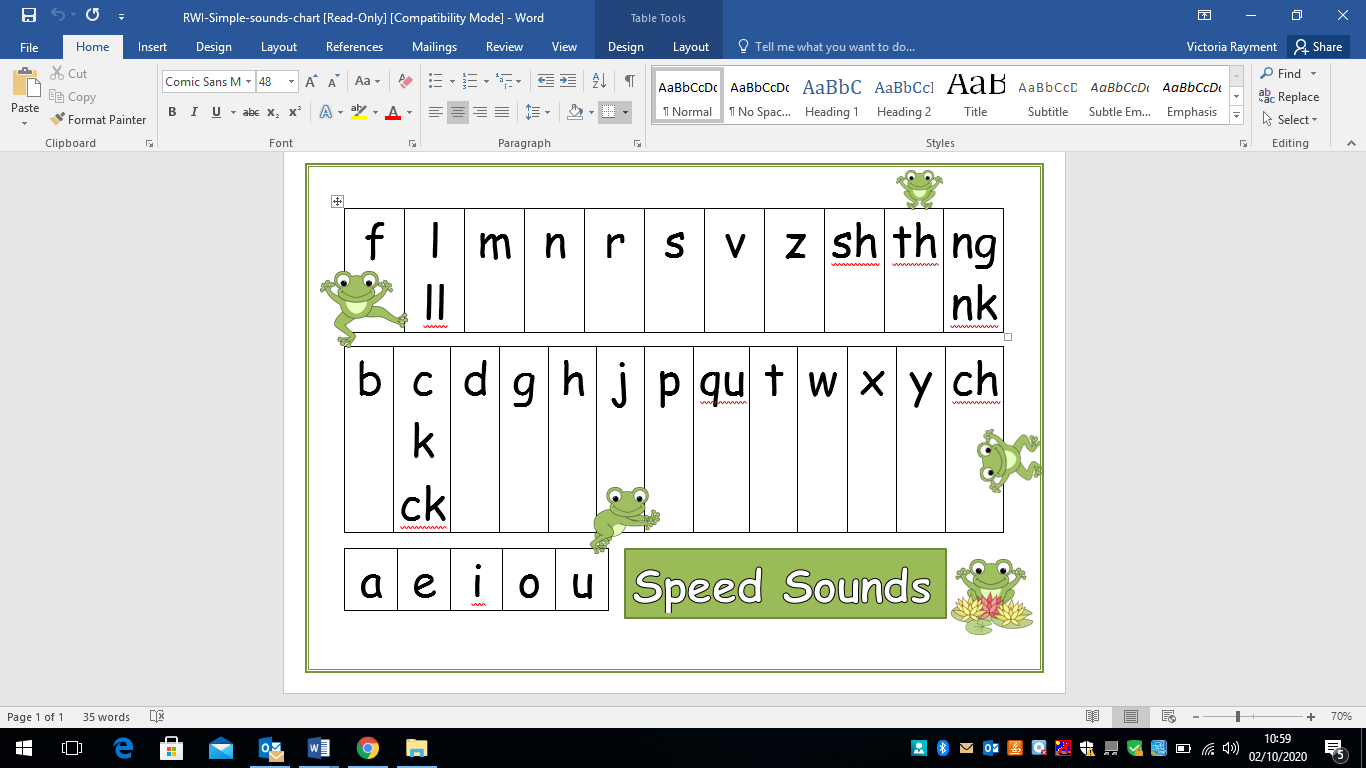 https://www.youtube.com/watch?v=HYuzt5qv1ZIEvery day we need to have a quick practise at the set 2 sounds.  These sounds are made of 2 letters which are special friends.  The 2 letters that make 1 sound are called a digraph.Have a practise of set 2 sounds.  You could use the video to help.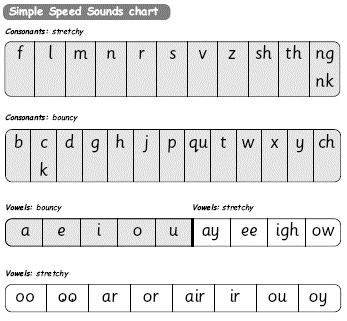 https://www.youtube.com/watch?v=WnkgOJjg0T8 So far we have learnt and practised ea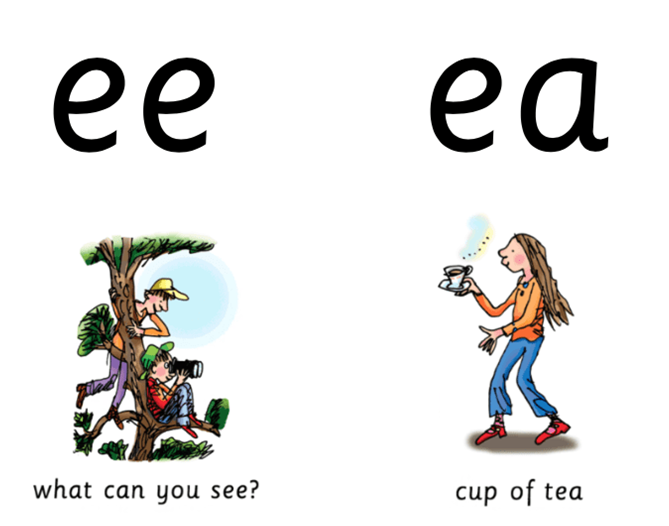 Practise these green wordsclean    dream    seat   scream    real   please  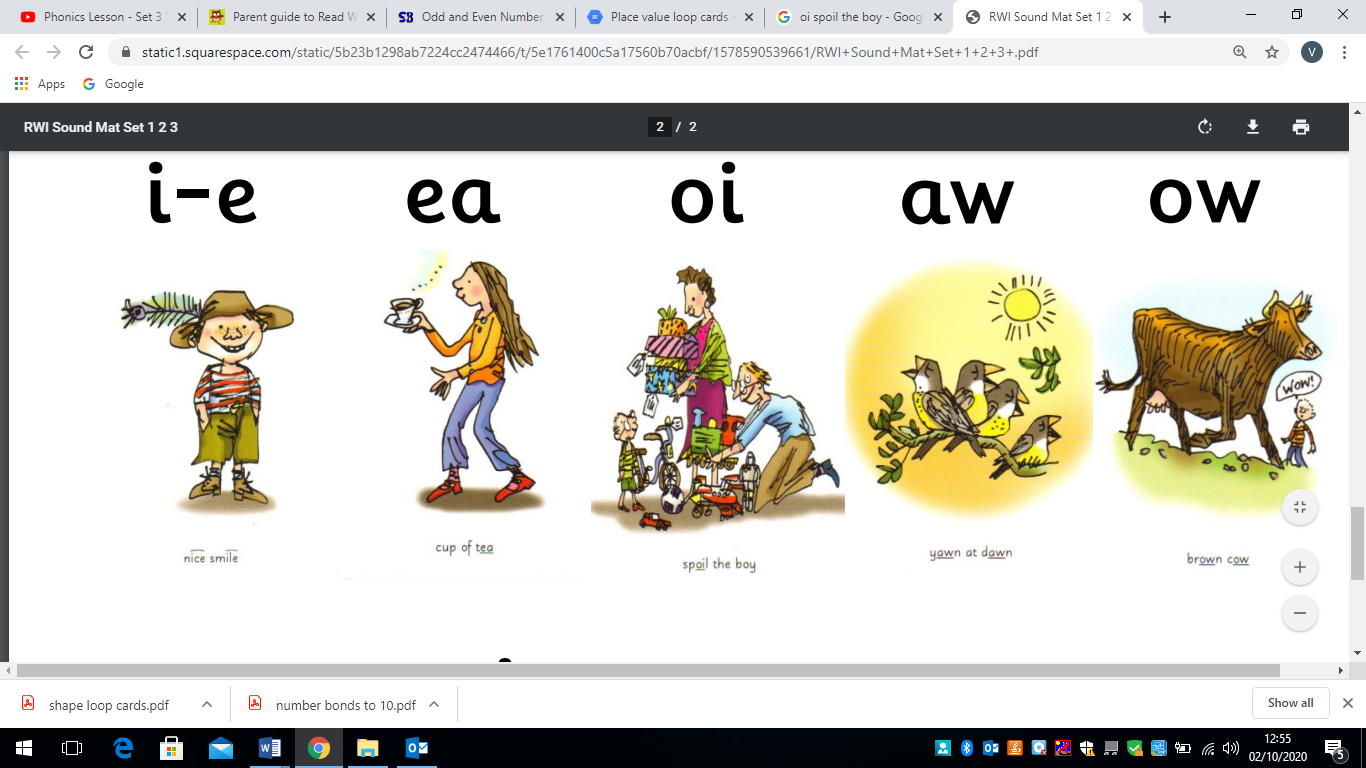 Practise these green wordsjoin   coin    voice    choice   noiseToday’s new sound is a-e.  You can use the video clip to help.We already know ay.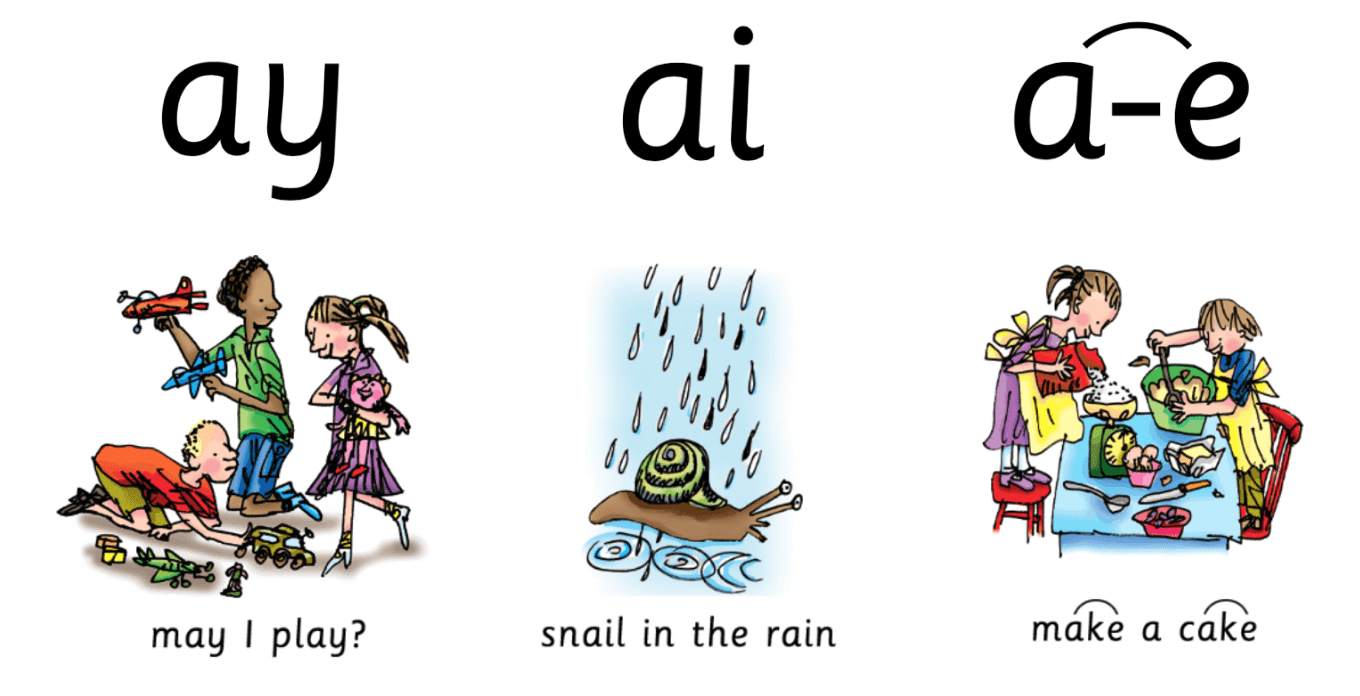 These special friend letters, have a different letter in the middle of them.  It is called a split digraph. 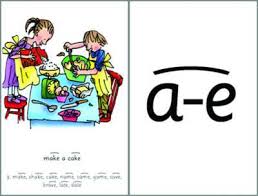 Practise these green words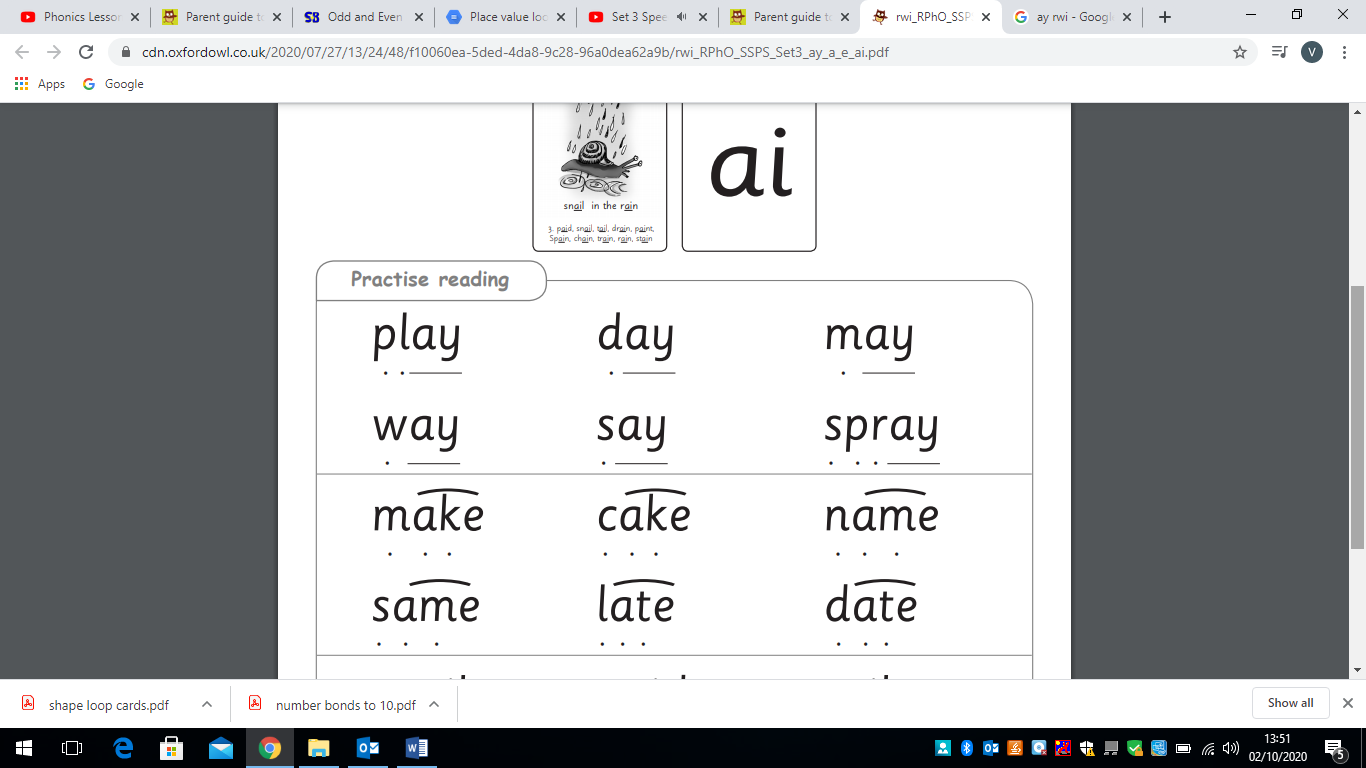 https://www.youtube.com/watch?v=Obt_WB57GFUSpelling practiseHave a go at spelling the green words.  Read the word, cover it up, have a go at writing then check it.  Give yourself a tick for the right sounds and spelling.Red wordsThese are the tricky words that are not that easy to sound out – they have a grotty grapheme.  We have been practising them in school.How many red words can you read at speed?Today try making some cards with some of the words on the make a matching pairs game.If you can read all these words, have a go at spelling them.Grown upsHere are some helpful links to help with the phonics sessions and reading at home.Parent Video- an example of how you could do the phonics at home.https://www.youtube.com/watch?v=2o2b7nL1jrg-readinghttps://www.youtube.com/watch?v=dftlTCNWlMQ-spellingOxford Owl Link for Parents – sign up for freehttps://home.oxfordowl.co.uk/reading/learn-to-read-phonics/Free e-book library from Oxford Owl – sign up for free for access to a range of e-bookshttps://www.oxfordowl.co.uk/library-page?view=image&query=&type=book&age_group=Age+4-7&level=&level_select=&book_type=&series=Read+Write+Inc.#I theyouyoursaidwasareofwantwhattheytohemeweshebenosogooldherdodoesallcalltallsmallmanyanyoneanyonesomecomewatchwhowherethereherewerebrotherothermotherfatherloveabovetwooncebuyworsewalktalkboughtcaughtthroughthoughtwholewearcouldwouldshouldgreatsawwhynowhowdownovermybysonwaterschoolballeveryonetheirpeople